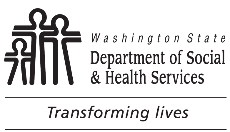 	DIVISION OF VOCATIONAL REHABILITATION (DVR)	Background Check Review:  Character, Competence, 	and Suitability for Contractor Employees / Volunteers	DIVISION OF VOCATIONAL REHABILITATION (DVR)	Background Check Review:  Character, Competence, 	and Suitability for Contractor Employees / Volunteers	DIVISION OF VOCATIONAL REHABILITATION (DVR)	Background Check Review:  Character, Competence, 	and Suitability for Contractor Employees / Volunteers	DIVISION OF VOCATIONAL REHABILITATION (DVR)	Background Check Review:  Character, Competence, 	and Suitability for Contractor Employees / Volunteers	DIVISION OF VOCATIONAL REHABILITATION (DVR)	Background Check Review:  Character, Competence, 	and Suitability for Contractor Employees / Volunteers	DIVISION OF VOCATIONAL REHABILITATION (DVR)	Background Check Review:  Character, Competence, 	and Suitability for Contractor Employees / Volunteers	DIVISION OF VOCATIONAL REHABILITATION (DVR)	Background Check Review:  Character, Competence, 	and Suitability for Contractor Employees / VolunteersUse this review to determine applicant/employee character, competence, and suitability.  This form may NOT be used when the individual has automatically disqualifying convictions, pending charges, or negative actions.Use this review to determine applicant/employee character, competence, and suitability.  This form may NOT be used when the individual has automatically disqualifying convictions, pending charges, or negative actions.Use this review to determine applicant/employee character, competence, and suitability.  This form may NOT be used when the individual has automatically disqualifying convictions, pending charges, or negative actions.Use this review to determine applicant/employee character, competence, and suitability.  This form may NOT be used when the individual has automatically disqualifying convictions, pending charges, or negative actions.Use this review to determine applicant/employee character, competence, and suitability.  This form may NOT be used when the individual has automatically disqualifying convictions, pending charges, or negative actions.Use this review to determine applicant/employee character, competence, and suitability.  This form may NOT be used when the individual has automatically disqualifying convictions, pending charges, or negative actions.Use this review to determine applicant/employee character, competence, and suitability.  This form may NOT be used when the individual has automatically disqualifying convictions, pending charges, or negative actions.Use this review to determine applicant/employee character, competence, and suitability.  This form may NOT be used when the individual has automatically disqualifying convictions, pending charges, or negative actions.Use this review to determine applicant/employee character, competence, and suitability.  This form may NOT be used when the individual has automatically disqualifying convictions, pending charges, or negative actions.PRINT APPLICANT / EMPLOYEE’S NAME (LAST, FIRST, MIDDLE)PRINT APPLICANT / EMPLOYEE’S NAME (LAST, FIRST, MIDDLE)PRINT APPLICANT / EMPLOYEE’S NAME (LAST, FIRST, MIDDLE)PRINT APPLICANT / EMPLOYEE’S NAME (LAST, FIRST, MIDDLE)DATE OF BIRTHDATE OF BIRTHDATE OF BIRTHDATE OF REVIEWDATE OF REVIEWPOSITION NUMBERPOSITION NUMBERPOSITION NUMBERJOB CLASSIFICATION (IF APPLICABLE)JOB CLASSIFICATION (IF APPLICABLE)JOB CLASSIFICATION (IF APPLICABLE)JOB CLASSIFICATION (IF APPLICABLE)JOB CLASSIFICATION (IF APPLICABLE)JOB CLASSIFICATION (IF APPLICABLE)CURRENT STATUS OF APPLICANT  New employee	  Volunteer / student  Current employee	  Other (specify):       CURRENT STATUS OF APPLICANT  New employee	  Volunteer / student  Current employee	  Other (specify):       CURRENT STATUS OF APPLICANT  New employee	  Volunteer / student  Current employee	  Other (specify):       CURRENT STATUS OF APPLICANT  New employee	  Volunteer / student  Current employee	  Other (specify):       CURRENT STATUS OF APPLICANT  New employee	  Volunteer / student  Current employee	  Other (specify):       CURRENT STATUS OF APPLICANT  New employee	  Volunteer / student  Current employee	  Other (specify):       CURRENT STATUS OF APPLICANT  New employee	  Volunteer / student  Current employee	  Other (specify):       CURRENT STATUS OF APPLICANT  New employee	  Volunteer / student  Current employee	  Other (specify):       CURRENT STATUS OF APPLICANT  New employee	  Volunteer / student  Current employee	  Other (specify):       Information to review for determination (attach additional sheets, if necessary)`Information to review for determination (attach additional sheets, if necessary)`Information to review for determination (attach additional sheets, if necessary)`Information to review for determination (attach additional sheets, if necessary)`Information to review for determination (attach additional sheets, if necessary)`Information to review for determination (attach additional sheets, if necessary)`Information to review for determination (attach additional sheets, if necessary)`Information to review for determination (attach additional sheets, if necessary)`Information to review for determination (attach additional sheets, if necessary)`DateList all non-disqualifying:ConvictionsPending chargesNegative actionsOtherList all non-disqualifying:ConvictionsPending chargesNegative actionsOtherSource of record (APS, DOH, WSP, etc.)Source of record (APS, DOH, WSP, etc.)Self-disclosed?Age at convictionAge at convictionCourt / DOC / Criminal Justice Outcomes  Yes  No  Yes  No  Yes  No  Yes  No  Yes  No  Yes  NoAPPLICANT EXPLANATION AND DOCUMENTATIONAPPLICANT EXPLANATION AND DOCUMENTATIONAPPLICANT EXPLANATION AND DOCUMENTATIONAPPLICANT EXPLANATION AND DOCUMENTATIONAPPLICANT EXPLANATION AND DOCUMENTATIONAPPLICANT EXPLANATION AND DOCUMENTATIONAPPLICANT EXPLANATION AND DOCUMENTATIONAPPLICANT EXPLANATION AND DOCUMENTATIONAPPLICANT EXPLANATION AND DOCUMENTATIONAppointing Authority ReviewAppointing Authority ReviewAppointing Authority ReviewAppointing Authority ReviewAppointing Authority ReviewAppointing Authority ReviewAppointing Authority ReviewAppointing Authority ReviewAppointing Authority ReviewOn this date, I met with the applicant whose background check was reported by the DSHS Background Check Central Unit (BCCU) as having a record.  I have provided a copy of the report to the applicant and reviewed the background results with the applicant to ensure the information is correct.  If there was misinformation, I instructed the applicant in correcting it.  I have also reviewed the specific requirements for the position.On this date, I met with the applicant whose background check was reported by the DSHS Background Check Central Unit (BCCU) as having a record.  I have provided a copy of the report to the applicant and reviewed the background results with the applicant to ensure the information is correct.  If there was misinformation, I instructed the applicant in correcting it.  I have also reviewed the specific requirements for the position.On this date, I met with the applicant whose background check was reported by the DSHS Background Check Central Unit (BCCU) as having a record.  I have provided a copy of the report to the applicant and reviewed the background results with the applicant to ensure the information is correct.  If there was misinformation, I instructed the applicant in correcting it.  I have also reviewed the specific requirements for the position.On this date, I met with the applicant whose background check was reported by the DSHS Background Check Central Unit (BCCU) as having a record.  I have provided a copy of the report to the applicant and reviewed the background results with the applicant to ensure the information is correct.  If there was misinformation, I instructed the applicant in correcting it.  I have also reviewed the specific requirements for the position.On this date, I met with the applicant whose background check was reported by the DSHS Background Check Central Unit (BCCU) as having a record.  I have provided a copy of the report to the applicant and reviewed the background results with the applicant to ensure the information is correct.  If there was misinformation, I instructed the applicant in correcting it.  I have also reviewed the specific requirements for the position.On this date, I met with the applicant whose background check was reported by the DSHS Background Check Central Unit (BCCU) as having a record.  I have provided a copy of the report to the applicant and reviewed the background results with the applicant to ensure the information is correct.  If there was misinformation, I instructed the applicant in correcting it.  I have also reviewed the specific requirements for the position.On this date, I met with the applicant whose background check was reported by the DSHS Background Check Central Unit (BCCU) as having a record.  I have provided a copy of the report to the applicant and reviewed the background results with the applicant to ensure the information is correct.  If there was misinformation, I instructed the applicant in correcting it.  I have also reviewed the specific requirements for the position.On this date, I met with the applicant whose background check was reported by the DSHS Background Check Central Unit (BCCU) as having a record.  I have provided a copy of the report to the applicant and reviewed the background results with the applicant to ensure the information is correct.  If there was misinformation, I instructed the applicant in correcting it.  I have also reviewed the specific requirements for the position.On this date, I met with the applicant whose background check was reported by the DSHS Background Check Central Unit (BCCU) as having a record.  I have provided a copy of the report to the applicant and reviewed the background results with the applicant to ensure the information is correct.  If there was misinformation, I instructed the applicant in correcting it.  I have also reviewed the specific requirements for the position.COMMENTSCOMMENTSCOMMENTSCOMMENTSCOMMENTSCOMMENTSCOMMENTSCOMMENTSCOMMENTSApproval:		Based on my interview, I am approving the applicant for employment or volunteer / student assignment.  I have determined the applicant’s character, competence, and suitability are acceptable to allow the applicant unsupervised access to vulnerable clients.Disqualification:		Based on my interview, I am disqualifying this applicant for employment or volunteer / student assignment.  I have determined the applicant’s character, competence, and suitability is not acceptable to allow the applicant unsupervised access to vulnerable clients.Approval:		Based on my interview, I am approving the applicant for employment or volunteer / student assignment.  I have determined the applicant’s character, competence, and suitability are acceptable to allow the applicant unsupervised access to vulnerable clients.Disqualification:		Based on my interview, I am disqualifying this applicant for employment or volunteer / student assignment.  I have determined the applicant’s character, competence, and suitability is not acceptable to allow the applicant unsupervised access to vulnerable clients.Approval:		Based on my interview, I am approving the applicant for employment or volunteer / student assignment.  I have determined the applicant’s character, competence, and suitability are acceptable to allow the applicant unsupervised access to vulnerable clients.Disqualification:		Based on my interview, I am disqualifying this applicant for employment or volunteer / student assignment.  I have determined the applicant’s character, competence, and suitability is not acceptable to allow the applicant unsupervised access to vulnerable clients.Approval:		Based on my interview, I am approving the applicant for employment or volunteer / student assignment.  I have determined the applicant’s character, competence, and suitability are acceptable to allow the applicant unsupervised access to vulnerable clients.Disqualification:		Based on my interview, I am disqualifying this applicant for employment or volunteer / student assignment.  I have determined the applicant’s character, competence, and suitability is not acceptable to allow the applicant unsupervised access to vulnerable clients.Approval:		Based on my interview, I am approving the applicant for employment or volunteer / student assignment.  I have determined the applicant’s character, competence, and suitability are acceptable to allow the applicant unsupervised access to vulnerable clients.Disqualification:		Based on my interview, I am disqualifying this applicant for employment or volunteer / student assignment.  I have determined the applicant’s character, competence, and suitability is not acceptable to allow the applicant unsupervised access to vulnerable clients.Approval:		Based on my interview, I am approving the applicant for employment or volunteer / student assignment.  I have determined the applicant’s character, competence, and suitability are acceptable to allow the applicant unsupervised access to vulnerable clients.Disqualification:		Based on my interview, I am disqualifying this applicant for employment or volunteer / student assignment.  I have determined the applicant’s character, competence, and suitability is not acceptable to allow the applicant unsupervised access to vulnerable clients.Approval:		Based on my interview, I am approving the applicant for employment or volunteer / student assignment.  I have determined the applicant’s character, competence, and suitability are acceptable to allow the applicant unsupervised access to vulnerable clients.Disqualification:		Based on my interview, I am disqualifying this applicant for employment or volunteer / student assignment.  I have determined the applicant’s character, competence, and suitability is not acceptable to allow the applicant unsupervised access to vulnerable clients.Approval:		Based on my interview, I am approving the applicant for employment or volunteer / student assignment.  I have determined the applicant’s character, competence, and suitability are acceptable to allow the applicant unsupervised access to vulnerable clients.Disqualification:		Based on my interview, I am disqualifying this applicant for employment or volunteer / student assignment.  I have determined the applicant’s character, competence, and suitability is not acceptable to allow the applicant unsupervised access to vulnerable clients.Approval:		Based on my interview, I am approving the applicant for employment or volunteer / student assignment.  I have determined the applicant’s character, competence, and suitability are acceptable to allow the applicant unsupervised access to vulnerable clients.Disqualification:		Based on my interview, I am disqualifying this applicant for employment or volunteer / student assignment.  I have determined the applicant’s character, competence, and suitability is not acceptable to allow the applicant unsupervised access to vulnerable clients.HIRING AUTHORITY’S SIGNATURE	DATEHIRING AUTHORITY’S SIGNATURE	DATEHIRING AUTHORITY’S SIGNATURE	DATEHIRING AUTHORITY’S SIGNATURE	DATEHIRING AUTHORITY’S SIGNATURE	DATEHAIRING AUTHORITY’S PRINTED NAMEHAIRING AUTHORITY’S PRINTED NAMEHAIRING AUTHORITY’S PRINTED NAMEHAIRING AUTHORITY’S PRINTED NAMEDo not return this form or related documents to DVR.  Retain this form with the results of the applicant’s Background Check results.DVR may, at its discretion request a copy of this form and any related documents at any time.Do not return this form or related documents to DVR.  Retain this form with the results of the applicant’s Background Check results.DVR may, at its discretion request a copy of this form and any related documents at any time.Do not return this form or related documents to DVR.  Retain this form with the results of the applicant’s Background Check results.DVR may, at its discretion request a copy of this form and any related documents at any time.Do not return this form or related documents to DVR.  Retain this form with the results of the applicant’s Background Check results.DVR may, at its discretion request a copy of this form and any related documents at any time.Do not return this form or related documents to DVR.  Retain this form with the results of the applicant’s Background Check results.DVR may, at its discretion request a copy of this form and any related documents at any time.Do not return this form or related documents to DVR.  Retain this form with the results of the applicant’s Background Check results.DVR may, at its discretion request a copy of this form and any related documents at any time.Do not return this form or related documents to DVR.  Retain this form with the results of the applicant’s Background Check results.DVR may, at its discretion request a copy of this form and any related documents at any time.Do not return this form or related documents to DVR.  Retain this form with the results of the applicant’s Background Check results.DVR may, at its discretion request a copy of this form and any related documents at any time.Do not return this form or related documents to DVR.  Retain this form with the results of the applicant’s Background Check results.DVR may, at its discretion request a copy of this form and any related documents at any time.